Психологический  час в начальной школе  на тему: «Знатоки дорожных правил уважают ПДД.»Цель: Содействовать развитию у детей младшего школьного возраста уважение и  культуре поведения на дороге. 
Задачи:
1.Закреплять знания детей о безопасном поведении на улицах и дорогах. 2.Продолжать развивать познавательные процессы (внимания, память, мышления)  и интерес детей к участию в играх с элементами соревнования.3.Воспитывать уважительное отношение ко всем участникам дорожного движения.Оборудование: дорожные знаки, модель светофора, картинки с машинами разных моделей, таблички слов (на тему ПДД)  с пропущенными буквами.Ход занятия.Педагог:  Ребята, сегодня на психологическом часе мы проведем конкурс знатоков правил дорожного движения. С каждым годом растет число дорожно-транспортных происшествий, происходящих как в городах, так и в сельской местности. Во многих таких происшествиях виновниками являются дети, плохо знающие не знающие вовсе правил дорожного движения.Главным гостем на нашем часе  будет «Мистер-светофор» (заходит под музыку, здоровается с ребятами и усаживается).Мы постараемся показать  «Мистеру светофору, что мы очень уважительно относимся к правилам дорожного движения, это значит, что мы его знаем и соблюдаем. Прошу Вас, вспомнить соответствующие правила дорожного движения и продемонстрировать их при выполнении игровых  заданий.Разделим класс на 2 команды и начнем конкурс. 1 команда называется- «Добрый пешеход», 2 команда -«Добрый водитель»Вспомните, пожалуйста, какое вы получали домашнее задание?
 Дети. Нам нужно было выучить одним ребятам стихотворения о ПДД, а другим найти картинку  или нарисовать  «Фантастический  автомобиль».
 Педагог. Верно.
 Педагог. Ребята «Мистер светофор»  послушает ваши стихотворения, которые были заданы на дом, а картинки мы посмотрим позже. (Приложение №1) «Мистер- светофор». Молодцы, ребята! Все смогли,  выучить стихи.  И особенно приятно, что они про меня!  
Я подготовил для вас  задания и хочу провести для вас испытание, чтобы убедиться, что вы знаете правила дорожного движения и относитесь к нему уважительно!Педагог:  А теперь прошу выти на середину зала по три участницы из команды конкурса знатоков правил дорожного движения : «Добрый пешеход», «Добрый водитель».(после каждого конкурса тройка ребят меняется).1 конкурс «Музыкальный». Исполнить по несколько строк из песен, в которых поется о дорогах, машинах, пешеходах и т.д. 2 конкурс «Азбука дорог». Угадать, о каких дорожных знаках идет речь,  и найти соответствующие знаки на стене.1.Всем знакомы полоски,Знают дети, знает взрослый,На ту сторону ведетПешеходный …(переход)2.Эй, водитель, осторожно!Ехать быстро невозможно, Знают люди все на свете:В этом месте ходят… (дети)3.На машинах здесь, друзья,Ехать никому нельзя.Можно ехать, знайте, дети,Только на … (велосипеде)4. А здесь, ребята, не до смеха,Ни на чем нельзя здесь ехать,Можно только своим ходом,Можно только … (пешеходам)5.Отчего бы это вдругСтрелки дружно встали в круг,И машины друг за другомМчатся весело по кругу? (Круговое движение)6. Здесь машина, как гроза.Здесь не держат тормоза.Этот знак для всех тревога,Это скользкая … (дорога)3 конкурс. Конкурс капитанов.- На какие группы делятся дорожные знаки? (предупреждающие, запрещающие, информационно-указательные, сервиса)- Где появился первый светофор? ( в Англии)- При каком положении регулировщика запрещается переходить улицу? ( Когда регулировщик обращен к пешеходу грудью или спиной или стоит  с поднятой вверх рукой)4 конкурс. «Узнай марку автомобиля».  (по картинке)5 конкурс. Защита проекта «Фантастический автомобиль»  (домашнее задание)6 конкурс «Нарисуй знак»Движение на велосипедах запрещено.Въезд запрещен.Пункт первой медицинской помощи.7 конкурс «Что за слово, угадай» (демонстрируются таблички со словами: авария, педаль, покрышка, дорога, бензобак, капот, движение, дизель, сигнал, сирена, патруль, проезд. В словах пропущены буквы)8 конкурс «Дорожная ситуация» Вы ехали на заднем сидении автомобиля. После остановки автомобиля на проезжей части вам необходимо выйти из салона. Как вы поступите?Вы стоите на остановке и ждете автобус. Автобус задерживается, а количество пассажиров на остановке все увеличивается. И вот автобус подъезжает. Как вы поступите?Катаясь на велосипеде, вы подъехали к автомобильной дороге. Вам необходимо перебраться на другую сторону дороги. Как вы это сделаете? 9 конкурс «Блиц-турнир»По какой части улицы должны ходить пешеходы?По какой стороне тротуара должны ходить пешеходы?Можно ли детям садиться на переднее сиденье легкового автомобиля?С какого возраста разрешается езда на велосипеде по дорогам?Как безопаснее обходить стоящий автобус?Что нужно сделать пешеходу, прежде чем сойти с тротуара?  С какой стороны надо выходить из машины? Какой существует порядок движения пешеходов на загородных дорогах?Что обязательно должны делать люди, сидящие на передних сиденьях автомобиля?Подведение итогов конкурса. Награждение медалями  самых активных и уважаемых правила ДД ребят.                                                                                                                                   Приложения 1.Ваня. В.
Движенья полон город! 
Бегут машины в ряд, 
Цветные светофоры
И день, и ночь горят.
Сергей З.
Шагая осторожно
За улицей следи.
И только там, где можно,
Её переходи!                                              
 Равиль Б.
 Красный, жёлтый и зелёный, 
 Он на всех глядит в упор. 
Даша Ф.
 Перекрёсток оживлённый,Неспокоен светофор.
 Илья П. Старики идут и дети –
 Не бегут и не спешат.   Даша Ч.
 Светофор для всех на свете 
 Настоящий друг и брат.Артур П.По сигналу светофора 
Через улицу идём. 
И кивают нам шофёры:
«Проходите, подождём».                                         
   Лена С.
  На красный свет – дороги нет, 
 На жёлтый – подождем
 Когда горит зелёный свет,
  Счастливого пути!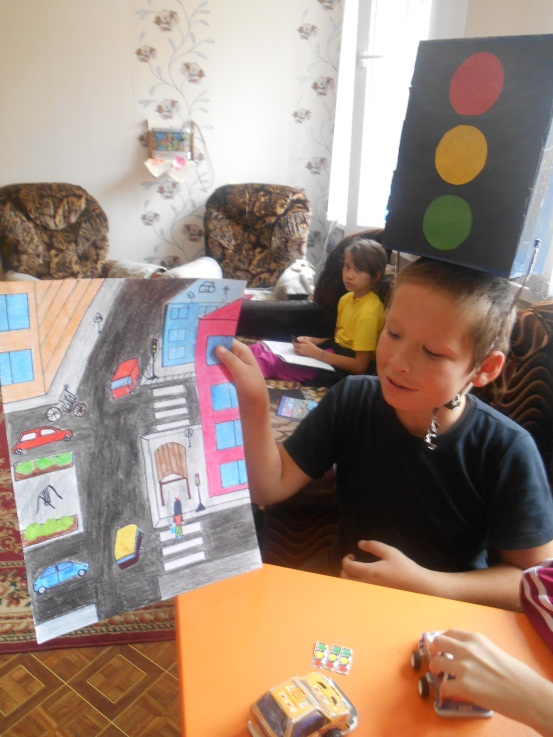                                                 

Приложения 2.
            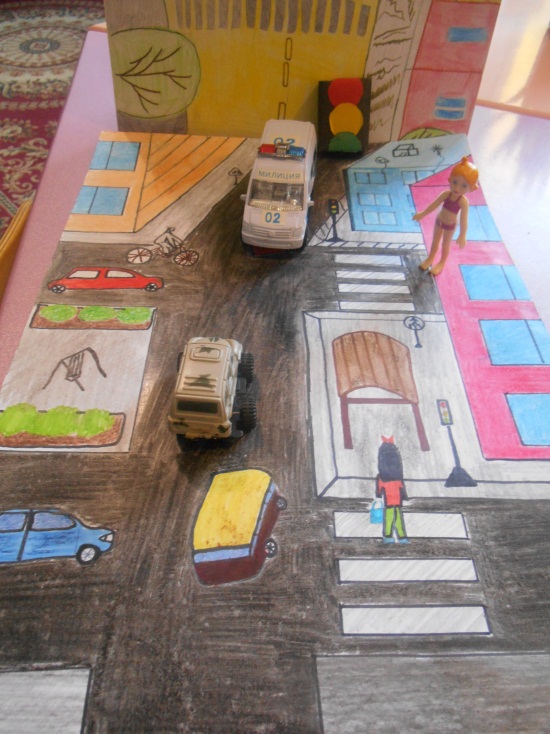 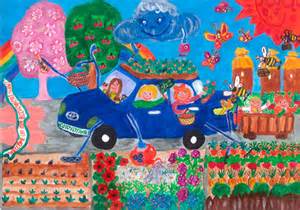 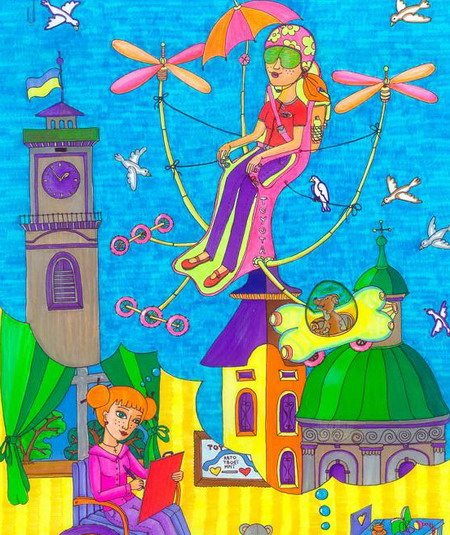 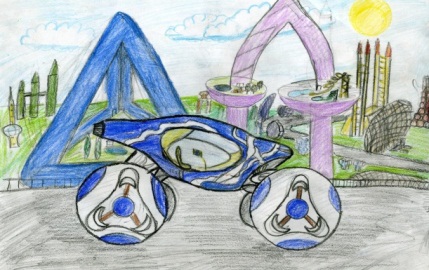 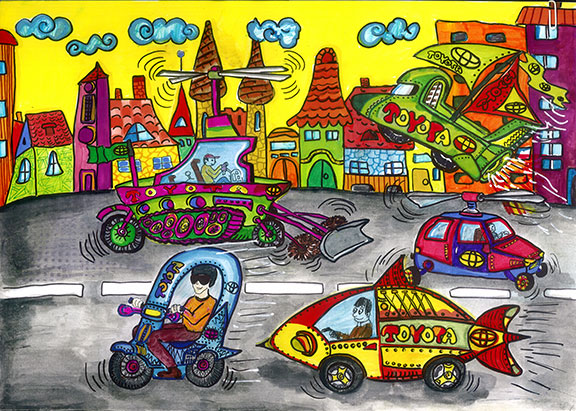 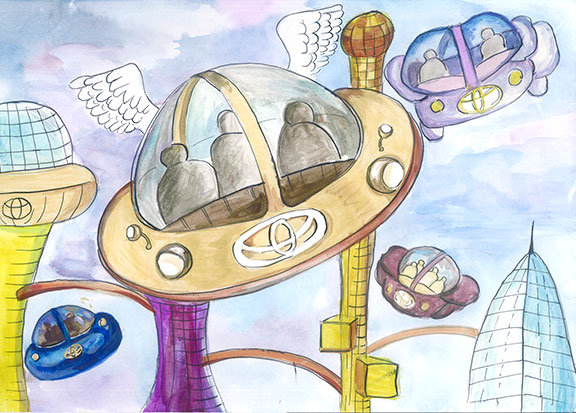 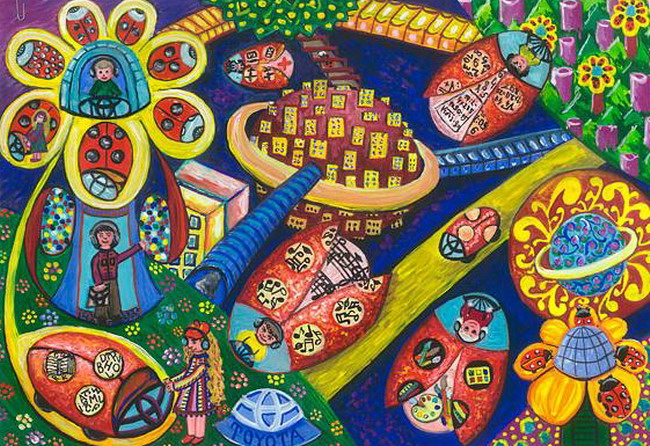 